ウェブ申請フォームについて※申請内容について照会を行う場合がありますので申請後の内容確認返信メールは削除せず、必ず保管してください。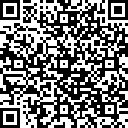 ・ＳＡＧＡ２０２４リハーサル大会参加申込みページ（https://saga2024.com/carry_out/rehearsal-zenshosupo/application/）・各競技ウェブ申請フォームのQRコード・各競技ウェブ申請フォームのURL陸上競技水泳アーチェリー卓球・STT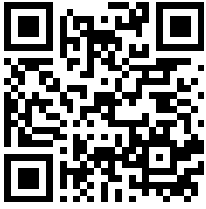 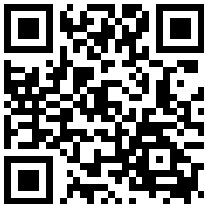 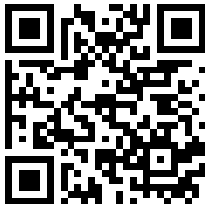 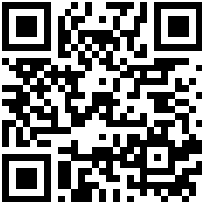 フライングディスクボッチャボウリング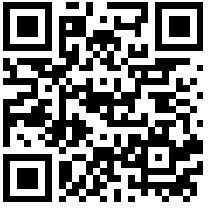 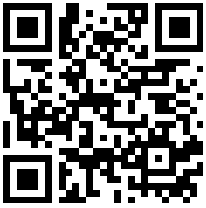 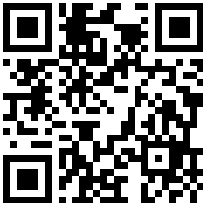 陸上競技https://logoform.jp/form/jbBd/362086水泳https://logoform.jp/form/jbBd/362618アーチェリーhttps://logoform.jp/form/jbBd/363033卓球・STThttps://logoform.jp/form/jbBd/363220フライングディスクhttps://logoform.jp/form/jbBd/363361ボッチャhttps://logoform.jp/form/jbBd/362794ボウリングhttps://logoform.jp/form/jbBd/364120